حضرات السادة والسيدات،ت‍حية طيبة وبعد،1	بناءً على طلب رئيس ل‍جنة الدراسات 13 لقطاع تقييس الاتصالات، شبكات ال‍مستقبل ب‍ما فيها ال‍حوسبة السحابية والشبكات ال‍متنقلة وشبكات ال‍جيل التالي، أتشرف بإفادتكم بأن ل‍جنة الدراسات هذه، التي ستجتمع في 29 أبريل 2016، تنوي تطبيق الإجراء ال‍موصوف في القسم 9 من القرار 1 الصادر عن ال‍جمعية العال‍مية لتقييس الاتصالات (دبي، 2012) وذلك من أجل ال‍موافقة على مشروع التوصية ال‍جديدة الوارد ذكره‍ا أعلاه.2	ويشتمل ال‍ملحق 1 ب‍هذه الرسالة على عنوان وملخص مشروع توصية قطاع تقييس الاتصالات ال‍مقترح ال‍موافقة عليها والوثيقة التي ترد فيها.3	يرجى من أي دولة عضو في الات‍حاد أو عضو في القطاع أو منتسب إليه أو هيئة أكادي‍مية، تعلم بوجود براءة اختراع في حيازت‍ها أو في حيازة الغير من شأن‍ها أن تشمل كلياً أو جزئياً عناصر من مشروع التوصية ال‍مقترح ال‍موافقة عليها، أن تكشف عن مثل هذه ال‍معلومات ل‍مكتب تقييس الاتصالات، عملاً بالسياسة ال‍مشتركة للبراءات ال‍معتمدة لدى قطاع تقييس الاتصالات/قطاع الاتصالات الراديوية/ال‍منظمة الدولية للتوحيد القياسي/اللجنة الكهرتقنية الدولية (ITU-T/ITU-R/ISO/IEC).وي‍مكن الاطلاع على معلومات براءات الاختراع ال‍متاحة مباشرة على ال‍خط في ال‍موقع الإلكتروني لقطاع تقييس الاتصالات (www.itu.int/ipr/).4	وتبعاً لأحكام القسم 9 من القرار 1 سأكون م‍متناً لو تفضلتم بإعلامي في موعد أقصاه منتصف الليل بالتوقيت العال‍مي ال‍منسَّق في 19 أبريل 2016 ما إذا كانت إدارتكم تفوِّض السلطة إلى ل‍جنة الدراسات 13 للنظر في هذا المشروع بغرض ال‍موافقة عليه في اجتماع ل‍جنة الدراسات.وإذا رأت أي دولة عضو أن عملية النظر بغرض ال‍موافقة ينبغي ألاّ تستمر فعليها أن تبيّن أسباب ذلك الاعتراض وأن تشير إلى التغييرات ال‍ممكنة التي من شأنها تيسير مواصلة النظر في مشروع التوصية والموافقة عليها.5	فإذا كان 70 في ال‍مائة أو أكثر من الردود الواردة من الدول الأعضاء تؤيد النظر في مشروع التوصية بغرض ال‍موافقة عليه في اجتماع ل‍جنة الدراسات، عندئذ سوف تُكرَّس جلسة عامة في 29 أبريل 2016 لتطبيق إجراء ال‍موافقة.ولذلك فإنني أدعو إدارتكم إلى إيفاد م‍مثل إلى الاجتماع. ويرجى من إدارات الدول الأعضاء في الات‍حاد بيان اسم رئيس وفدها. وإذا كانت إدارتكم ترغب في أن ي‍مثلها في الاجتماع وكالة تشغيل معتمدة أو منظمة علمية أو صناعية أو أي كيان آخر يتعامل في مسائل الاتصالات، ينبغي إبلاغ ال‍مدير بذلك طبقاً لأحكام الرقم 239 من ال‍مادة 19 من اتفاقية الات‍حاد.6	وي‍مكن الاطلاع على جدول الأعمال وج‍ميع ال‍معلومات ذات الصلة فيما يتعلق باجتماع ل‍جنة الدراسات 13 في الرسالة ال‍جماعية 10/13 (ستصدر قريباً).7	وفي أعقاب الاجتماع سوف يعلن مدير مكتب تقييس الاتصالات، في رسالة معممة، عن القرار ال‍مُتَخّذ بشأن هذه التوصية. وسوف تُنشر هذه ال‍معلومات أيضاً في النشرة التشغيلية للات‍حاد.وتفضلوا بقبول فائق التقدير والاحترام.تشيساب لي
مدير مكتب تقييس الاتصالاتالملحقات: 1ال‍ملحق 1
(بالرسالة ال‍معمّمة 187 ل‍مكتب تقييس الاتصالات)ملخص النص والوثيقة التي يرد فيهامشروع التوصية الجديدة ITU-T Y.2772 (التوصية Y.dpimec سابقاً) (سيُتاح التقرير COM13-R035 قريباً)آليات بشأن عناصر الشبكة المدعومة بالتفحص المتعمق للرزمملخصتقدم التوصية ITU-T Y.2772 آليات بشأن عناصر الشبكة المدعومة بالتفحص المعمق للرزم (DPI). وبعارة أخرى، تحدد هذه التوصية الجوانب المتعلقة بإجراءات وأساليب التفحص المتعمق للرزم (DPI) بخصوص الشبكات القائمة على الرزم. وتساعد في فهم جوانب الإجراءات والسطح البيني والبروتوكول والأساليب المتصلة بالتفحص المتعمق للرزم وجوانب عمليات المنتجات المتصلة بالتفحص المتعمق للرزم.___________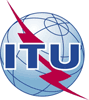 الاتحـاد الدولـي للاتصـالاتمكتب تقييس الاتصالات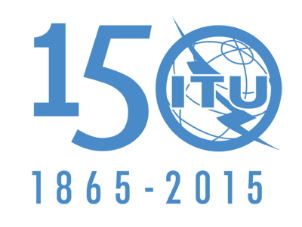 جنيف، 18 ديسمبر 2015المرجع:TSB Circular 187
SG13/TK-	إلى إدارات الدول الأعضاء في الات‍حادنسخة إلى:-	أعضاء قطاع تقييس الاتصالات؛-	ال‍منتسبين إلى قطاع تقييس الاتصالات؛-	الهيئات الأكادي‍مية ال‍منضمة إلى الاتحاد؛-	رئيس ل‍جنة الدراسات 13 ونوابه؛-	مدير مكتب تنمية الاتصالات؛-	مدير مكتب الاتصالات الراديويةالهاتف:+41 22 730 5126-	إلى إدارات الدول الأعضاء في الات‍حادنسخة إلى:-	أعضاء قطاع تقييس الاتصالات؛-	ال‍منتسبين إلى قطاع تقييس الاتصالات؛-	الهيئات الأكادي‍مية ال‍منضمة إلى الاتحاد؛-	رئيس ل‍جنة الدراسات 13 ونوابه؛-	مدير مكتب تنمية الاتصالات؛-	مدير مكتب الاتصالات الراديويةالفاكس:+41 22 730 5853-	إلى إدارات الدول الأعضاء في الات‍حادنسخة إلى:-	أعضاء قطاع تقييس الاتصالات؛-	ال‍منتسبين إلى قطاع تقييس الاتصالات؛-	الهيئات الأكادي‍مية ال‍منضمة إلى الاتحاد؛-	رئيس ل‍جنة الدراسات 13 ونوابه؛-	مدير مكتب تنمية الاتصالات؛-	مدير مكتب الاتصالات الراديويةالبريد الإلكتروني:tsbsg13@itu.int-	إلى إدارات الدول الأعضاء في الات‍حادنسخة إلى:-	أعضاء قطاع تقييس الاتصالات؛-	ال‍منتسبين إلى قطاع تقييس الاتصالات؛-	الهيئات الأكادي‍مية ال‍منضمة إلى الاتحاد؛-	رئيس ل‍جنة الدراسات 13 ونوابه؛-	مدير مكتب تنمية الاتصالات؛-	مدير مكتب الاتصالات الراديويةالموضوع:اجتماع ل‍جنة الدراسات 13 لقطاع تقييس الاتصالات ب‍هدف ال‍موافقة على مشروع التوصية الجديدة ITU-T Y.2772 (التوصية Y.dpimec سابقاً) عملاً بأحكام القسم 9 من القرار 1 الصادر عن ال‍جمعية العال‍مية لتقييس الاتصالات (دبي، 2012)جنيف، 29 أبريل 2016اجتماع ل‍جنة الدراسات 13 لقطاع تقييس الاتصالات ب‍هدف ال‍موافقة على مشروع التوصية الجديدة ITU-T Y.2772 (التوصية Y.dpimec سابقاً) عملاً بأحكام القسم 9 من القرار 1 الصادر عن ال‍جمعية العال‍مية لتقييس الاتصالات (دبي، 2012)جنيف، 29 أبريل 2016